TRABZON İL NÜFUS VE VATANDAŞLIK MÜDÜRLÜĞÜ HİZMET STANDARTLARI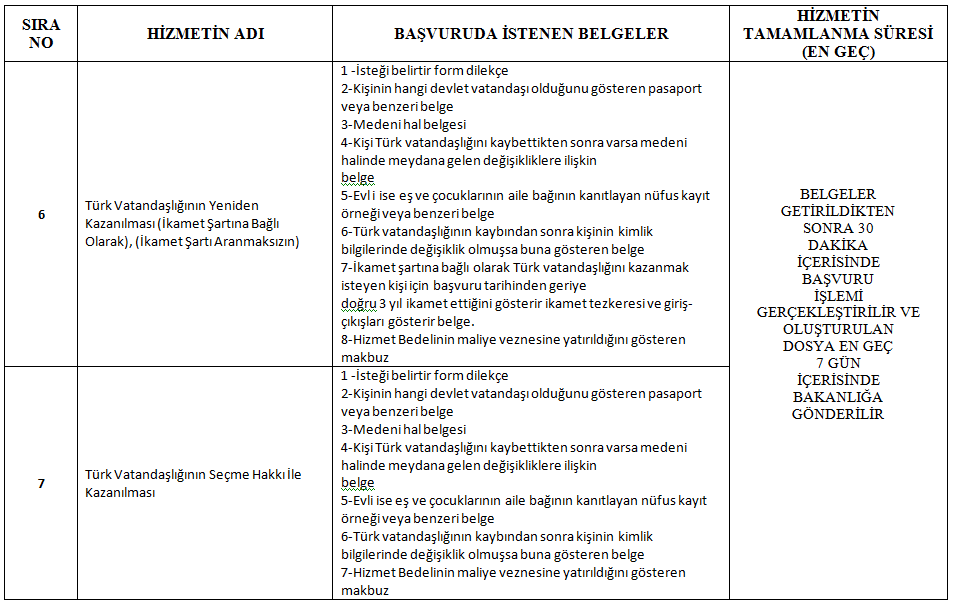 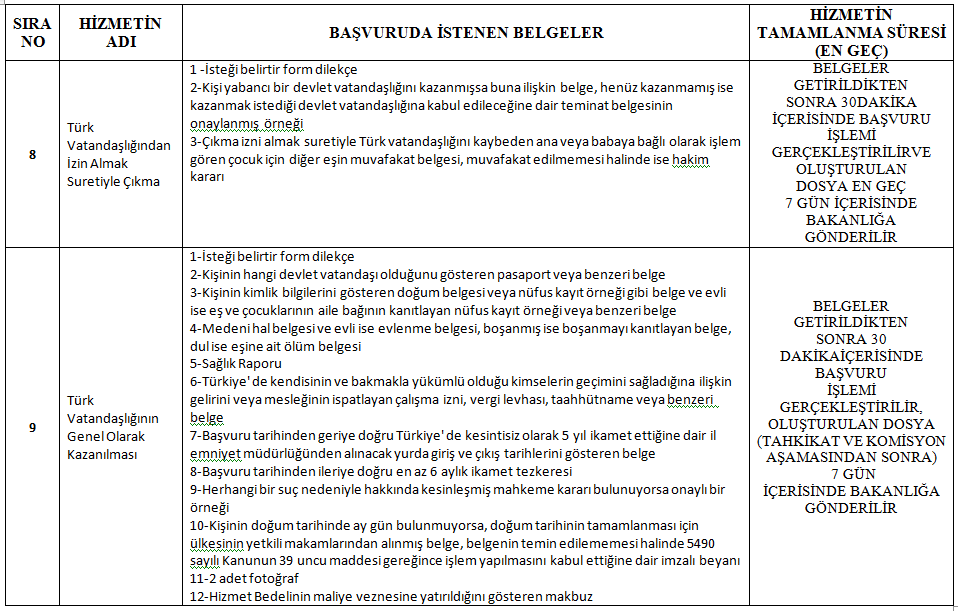 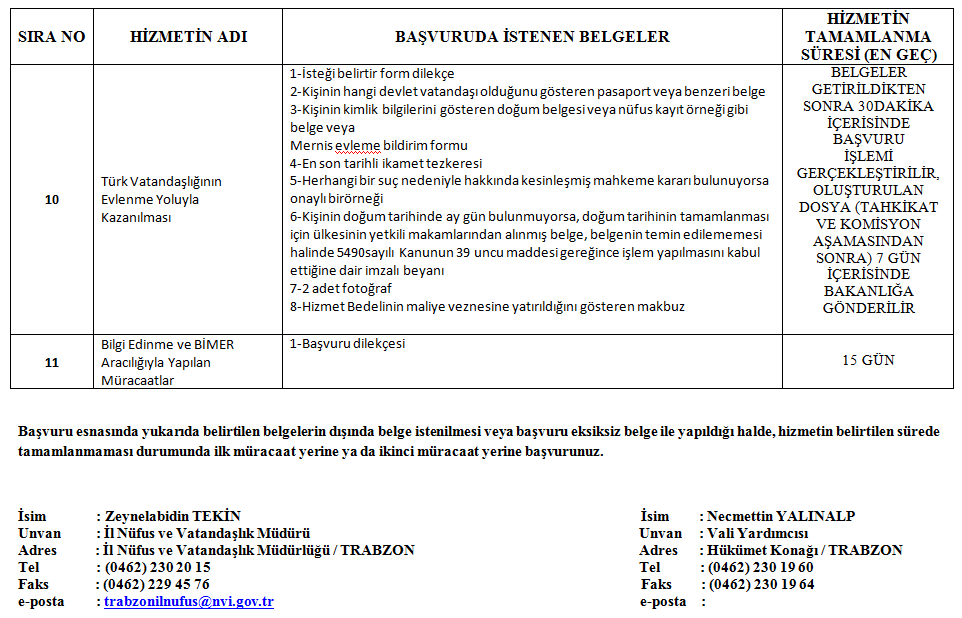 SIRA NOHİZMETİN ADIBAŞVURUDA İSTENEN BELGELERHİZMETİN TAMAMLANMA SÜRESİ (EN GEÇ)1Onsekiz Yaşını Tamamladıktan Sonra Doğuma İlişkin Yurt Dışından Yapılan Bildirimler1-İsteği belirtir form dilekçe2-Türk vatandaşı ana veya babadan birinin ya da her ikisinin aynı zamanda yabancı bir devletvatandaşı olması halinde kimliğini ispata yarayacak belge3-Talepte bulunan kişinin aynı zamanda yabancı bir devlet vatandaşı olması halinde kimliğiniispata yarayacak belge4-Medeni hal belgesi ve evli ise evlenme belgesi, boşanmış ise boşanmayı kanıtlayan belge,dul ise eşine ait ölüm belgesi5-Kişinin ana ve babasından, bunlardan birisinin ya da her ikisinin ölmüş olması halinde isevarsa kardeşlerinden, kardeşleri yoksa üçüncü derece yakınlarından, müracaat makamlarıncaalınacak ve yakınlık derecelerini belirten ifade tutanağı6-Doğum belgesiBELGELERGETİRİLDİKTENSONRA 30DAKİKAİÇERİSİNDEBAŞVURUİŞLEMİGERÇEKLEŞTİRİLİR VEOLUŞTURULANDOSYA EN GEÇ           7 GÜNİÇERİSİNDEBAKANLIĞAGÖNDERİLİR2Türk Vatandaşlığının Doğum Yeri Esasına Göre Kazanılması1-İsteği belirtir form dilekçe2-İlgilinin Türkiye' de doğduğunu ispata yarayacak doğum belgesi3-Doğum belgesine dayanılarak düzenlenecek doğum tutanağı (VGF-01)4-Çocuğun ana ve babasından dolayı herhangi bir devletin vatandaşlığını kazanamadığınıispatlayan belge5-Ana ve babanın vatansız olması halinde temini mümkün ise bu durumu ispatlayan belgeBELGELERGETİRİLDİKTENSONRA 30DAKİKAİÇERİSİNDEBAŞVURUİŞLEMİGERÇEKLEŞTİRİLİR VEOLUŞTURULANDOSYA EN GEÇ           7 GÜNİÇERİSİNDEBAKANLIĞAGÖNDERİLİRSIRA NOHİZMETİN ADIBAŞVURUDA İSTENEN BELGELERHİZMETİN TAMAMLANMA SÜRESİ3 Türk Vatandaşlığının Seçme Hakkı İle Kaybı1-İsteği belirtir form dilekçe2-Kişinin kazandığı devlet vatandaşlığını gösteren belgeBELGELERGETİRİLDİKTENSONRA 30DAKİKAİÇERİSİNDEBAŞVURUİŞLEMİGERÇEKLEŞTİRİLİR VEOLUŞTURULANDOSYA EN GEÇ                    7 GÜNİÇERİSİNDEBAKANLIĞAGÖNDERİLİR4 KKTC Vatandaşlarının Türk VatandaşlığınaGeçmesi1-İsteği belirtir form dilekçe2-KKTC vatandaşlığını doğumla kazandığını gösterir yetkili makamlarca verilmiş belge3-Medeni hal belgesi ve evli ise evlenme belgesi, boşanmış ise boşanmayı kanıtlayan belge,dul ise eşine ait ölüm belgesi4-Evli ise eşinin, varsa ergin olmayan çocuklarının kimliklerini ve aile bağlarını kanıtlayanBELGELERGETİRİLDİKTENSONRA 30DAKİKAİÇERİSİNDEBAŞVURUİŞLEMİGERÇEKLEŞTİRİLİR VEOLUŞTURULANDOSYA EN GEÇ                    7 GÜNİÇERİSİNDEBAKANLIĞAGÖNDERİLİR5Türk Vatandaşlığının İstisnai Olarak Kazanılması1 -İsteği belirtir form dilekçe2-Kişinin hangi devlet vatandaşı olduğunu gösteren pasaport veya benzeri belge3-Medeni hal belgesi ve evli ise evlenme belgesi, boşanmış ise boşanmayı kanıtlayan belge, dul ise eşineait ölüm belgesi4-Kişinin kimlik bilgilerini gösteren doğum belgesi veya nüfus kayıt örneği gibi belge ve evli ise eş veçocuklarının aile bağının kanıtlayan nüfus kayıt örneği veya benzeri belge5-Kişinin doğum tarihinde ay gün bulunmuyorsa, doğum tarihinin tamamlanması için ülkesinin yetkilimakamlarından alınmış belge, belgenin temin edilememesi halinde 5490 sayılı Kanunun 39 uncumaddesi gereğince işlem yapılmasını kabul ettiğine dair imzalı beyanı6-Hizmet Bedelinin maliye veznesine yatırıldığını gösteren makbuzBELGELERGETİRİLDİKTENSONRA 30DAKİKAİÇERİSİNDEBAŞVURUİŞLEMİGERÇEKLEŞTİRİLİR VEOLUŞTURULANDOSYA EN GEÇ                    7 GÜNİÇERİSİNDEBAKANLIĞAGÖNDERİLİR